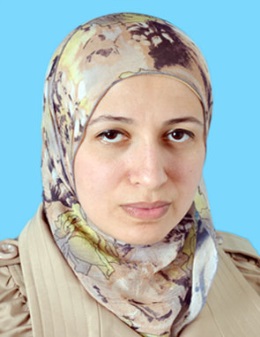 Personal InformationAcademic Qualifieation :Professional and Academic Experience                    Participations in the International Scientific ConferencesPublication                                                                                               Other Activities                                                                                         Commendation letters                                                                       Sources of recommendation                                                                  Name:Amina Zakaria Saddik Kassim Al-tutunjiDate and place of Birth 1978 - Mosul- IraqSex:: femalePresent address: Mosul-IraqMarital status marriedNo.of Dependents:  4Ligionre :MuslimFirst date of job:11/10/2002ID No:00107334Nationality: IraqiE- mail :aminaltutunji@yahoo.com Certificate / date / InstituteM.B.Ch.B. College of Medicine, University of Mosul, Iraq /2002, rank 17 from 172.Scholership (M.D. degree in Obstetrics & Gynecology/Reproductive medicine ) from Tongji Medical College, Huazhong University of Science & Technology, Wuhan, China/ June 2013.Major: Obstetrics & gynecology/ Reproductive Medicine.Minor:16thSeptember 2002: member at Iraqi Medical Association, registration no.: 31373.From October2002 – July 2004: house officer doctor, full time jop in main branches of medicine, surgery, pediatrics, obstetrics & gynecology, urology& orthopedics & it’s sub-branches at Mosul Teaching Hospitals.From December 2004–September 2009: Senior house officer in obstetrics & gynecology in Al – Batool maternity teaching hospital in Mosul/ Iraq. The training include courses in both obstetrics & gynecology, emergency department, labour & delivery rooms, operating theatre& ultrasound.From September 2009 –June 2013: Scholership (M.D. degree in Obstetrics & Gynecology/Reproductive medicine ) from Tongji Medical College, Huazhong University of Science & Technology, Wuhan, China.From 2013 till now: Specialist & Lecturer in Obstetrics & gynecology department at College of Medicine, Mosul, Iraq.Training course in IVF center in Union Hospital /Wuhan/China 2011Attending the International conference of Infertility & IVF in Wuhan/China 2011Participating by research in graduate forum of reproductive medicine summit of China’s central & western regions in Maternal & Child Health Hospital of Hubei province on November 3rd 2012Training at Erdem Hospital infertility & IVF center from 19th March-19th April 2014/Istanbul-TurkeyAttending the symposium hold by obstetrics & Gynecology department/ medical college/ Mosul University held in Dec.2017Pr   Participation in many symposiums held by Mosul medical college in different topics of medicine.  Participating by original research in 14th international scientific conference held by College of Medicine – Mustansiriyah University 7th-8th April 2019  Attending the symposium in pathology held by College of Medicine –Mustansiriyah University ; Updates     in Breast Cancer Diagnosis at 2019  Attending 3 workshops in gynecology held by College of Medicine –Mustansiriyah University;      Progesterone only contraception, Progesterone versus combined contraception & Neurological  disorders  during pregnancy at 2019  Attending the workshop in Standard setting in Medical education ; How to write a scientific paper held by  College of Medicine –Mustansiriyah University at 2019Thesis presented to academic degree committee as part of requirement for graduation & specialization “effect of follicular phase acupuncture on AMH in PCOS patients undergoing IVF& the effect on assisted reproduction outcome”-A member of Specialized Medical Research Center in Mosul University/ Infertility & Gene research  Center since May 2014 .-A member of Examination committee in Colleges of Medicine of Mosul & Ninevah Universities in Kirkuk at 2016-2017.-A member of Committee of Guidance since 2017.(4) Letters Dr.Ahmed Jasim Al-Hussaynei/F.I.B.O.G/Ass. Professor/medical Mosul college/ Mosul UniversityProf. Muzahim K. Alkhyatt- M.B.ch.B-FRCS/ Dean of Mosul Medical CollegeDr.Nadhim Abdul-Hameed Kasim/ President of Iraq Medical AssociationDr. Yosra Tahir Jarjees-M.B.ch.B/D.O.G/F.I.B.M.S/  Mosul Medical CollegeProf.A.J.Ahmad/FRC Path., head of department of biochemistry/ acting dean/ College of MedicineDr.Emel Turkoglu/ Erdem Hospital IVF Center/TurkeyProf.Wang Zehua/ Ph.D/Head of gynecology oncology in Union Hospital/ HUST/ Wuhan/ China